ГАННІВСЬКА ЗАГАЛЬНООСВІТНЯ ШКОЛА І-ІІІ СТУПЕНІВПЕТРІВСЬКОЇ СЕЛИЩНОЇ РАДИ ОЛЕКСАНДРІЙСЬКОГО РАЙОНУКІРОВОГРАДСЬКОЇ ОБЛАСТІНАКАЗ22.04.2022                                                                                                         № 33с. ГаннівкаПро участь у районному фестивалі дитячих громадських організаційВідповідно до основних  заходів відділу освіти  та  з метою активізації діяльності дитячих громадських організаційНАКАЗУЮ:1. Заступнику директора Ганнівської загальноосвітньої школи І-ІІІ ступенів з навчально-виховної роботи ОСАДЧЕНКО Н.М., завідувачу філії Володимирівської загальноосвітньої школи І-ІІ ступенів, філії Ганнівської загальноосвітньої школи І-ІІІ ступенів МІШЕНКО М.І., завідувачу філії Іскрівської загальноосвітньої школи І-ІІІ ступенів, філії Ганнівської загальноосвітньої школи І-ІІІ ступенів ЯНИШИНУ В.М. взяти участь  18-22 травня 2022 року у дистанційній формі на сторінці Петрівського районного парламенту дітей у мережі «Фейсбук» та на платформі ZOOM районний  фестиваль дитячих громадських організацій (додаток).2. Контроль за виконанням даного наказу залишаю за собою.Директор школи                                                                                      О.КанівецьЗ наказом ознайомлені:                                                                         Н.ОсадченкоВ.ЯнишинМ.МіщенкоДодаток до наказу директора школивід 22 квітня 2022 року  № 33УМОВИпроведення районногофестивалю дитячих громадських організацій«Здорово живемо»1. Мета фестивалю	Фестиваль проводиться з метою активізації діяльності дитячих громадських організацій, розвитку творчості, активності учнів.2. Учасники фестивалю	На фестиваль запрошуються  учні 6-10 класів закладів загальної середньої освіти району, кращі представники органів учнівського самоврядування.3. Термін проведення Фестиваль проводиться щороку у травні місяці.4. Місце проведення	Група «Петрівський районний парламент дітей» у мережі «Фейсбук» https://www.facebook.com/groups/634306686961371/?ref=bookmarks. На цій сторінці буде створена подія «Фестиваль дитячих громадських організацій «Здорово живемо». 	На платформі ZOOM 20 травня з 14 до 15 години відбудеться відеоконференція – дискусійна платформа «Цінності сучасного життя». Посилання та ідентифікатор буде розміщено в особистих повідомленнях педагогам-організаторам. 5. Зміст фестивалю18 травня 2022 року:13.00 – відкриття фестивалю. Відео-лінійка. Нагородження кращих органів учнівського самоврядування та депутатів РПД.15.00 – відео «Сторінками історії фестивалю».15.00 – дошка побажань «Фестивалю 20!».19 травня 2022 року:13.00 – квест «Життя як диво».15.00 – дискусійна платформа «Цінності сучасного життя» ( 1 представник від школи).  20 травня 2022 року:13.00 – «Місто майстрів» (майстер-класи від керівників гуртків ЦДЮТ).14.00 – конкурс світлин або відео «На карантин не зважай – форму ти тримай» (заняття спортом).15.00 – конкурс світлин або відео + рецепт «Готую вдома».21 травня 2022 року:13.00 – флешмоб «Мамині обійми» (світлини).14.00 – ігровий майданчик «Дозвілля з користю».15.00 – онлайн-дискотека «А ви так зможете?».22 травня 2022 року:13.00 – Стрічка єднання.15.00 – підсумкова відео-лінійка. Закриття фестивалю.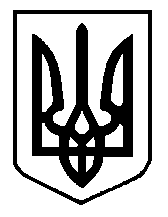 